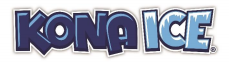 2nd Annual Kona Ice of Mulvane Scholarship Application  This Kona Ice of Mulvane Scholarship is open to all 2020-2021 graduating Seniors in the USD #263 Mulvane  school district. The amount of this one-time scholarship is $250 and will be awarded to (2) two recipients this  school year. Good luck to all our applicants!  Student Name_____________________________________________________ Address____________________________________________________________ City_______________________State_____________Zip Code_________________ Email Address:___________________________  Phone Number_________________ General Criteria for Consideration: • A Mulvane High School Senior (2020/2021) who is in good standing based on a GPA of 3.0 or above • Attending a Technical or Junior/Community College in the Fall of 2021 (will be verified by MHS Counselor’s Office by proof of enrollment at Technical or Junior/Community College) • Has demonstrated leadership within the local community and/or high school  At Kona Ice, our core values are represented in our vision, “BE GOOD. DO GOOD. FOR GOOD.” Even more importantly and quite possibly more relatable to you might be our hashtag that we stand by  at Kona Ice which simply is: #morethanice. Now, you might be thinking how can a Kona cup of  tropical shaved ice be anything more than JUST ICE? You see, Kona Ice of Mulvane isn’t just a shaved  ice business—we are here to help people. We love giving back because we love being a part of our  communities. In essence, SHAVED ICE is “what we do” and GIVING BACK is “who we are.” 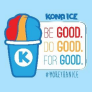 Please type a 500-word essay (minimum) demonstrating how you have  incorporated our vision described above “BE GOOD. DO GOOD. FOR GOOD.” in  your own life and what impact this has had on your community. Please attach completed essay to this form and drop off with Teresa Brown in the MHS Counseling  Office by Monday, May 3rd to be considered for our Kona Ice 2020-2021 Scholarship.  Trish & Shon Gerber | 316.308.0435 | tgerber@kona-ice.com | www.kona-ice.com 